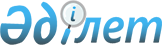 Об утверждении перечня профессий (специальностей) и норм затрат на профессиональную подготовку, повышение квалификации и переподготовку граждан на 2011 год
					
			Утративший силу
			
			
		
					Постановление акимата города Жанаозен от 16 марта 2011 года № 109. Зарегистрировано Управлением юстиции города Жанаозен 30 марта 2011 года № 11-2-163. Утратило силу постановлением акимата города Жанаозен от 20 января 2012 года № 07

      Сноска. Утратило силу постановлением акимата города Жанаозен от 20.01.2012 № 07

      В соответствии с Законом Республики Казахстан от 23 января 2001 года «О местном государственном управлении и самоуправлении в Республике Казакстан», Законом Республики Казакстан от 23 января 2001 года «О занятости населения» и постановлением Правительства Республики Казакстан от 19 июня 2001 года № 836 «О мерах по реализации Закона Республики Казахстан от 23 января 2001 года «О занятости населения» акимат города Жанаозен ПОСТАНОВЛЯЕТ:



      1. Согласно приложению утвердить перечень профессий (специальностей) и норм затрат на профессиональную подготовку, повышение квалификации и переподготовку граждан на 2011 год.



      2. Признать утратившим силу постановление акимата города Жанаозен «Об утверждении списка профессиональной переподготовке и повышения квалификации на 2011 год» от 29 декабря 2010 года № 950 (зарегистрирован в реестре нормативных правовых актов под № 11-2-153, опубликован в газете «Жанаозен» от 5 января 2011 года № 1 /1492/).



      3. Контроль за исполнением настоящего постановления возложить на заместителя акима города К.Боранбаеву.



      4. Настоящее постановление вводится в действие по истечению десяти календарных дней после дня его первого официального опубликования.      Аким города                             О.Сарбопеев      СОГЛАСОВАНО:

      Боранбаева К.К.

      16 марта 2011г.      Гумарова Н.Б.

      16 марта 2011 г.

      Начальник государственного учреждения

      "Городской отдел экономики и

      бюджетного планирования"      Джантлеуова Р.К.

      16 марта 2011 г.

      Начальник государственного учреждения

      "Городской отдел финансов"      Абубакиров М.И.

      16 марта 2011 г.

      Начальник государственного учреждения

      "Городской отдел занятости и

      социальных программ"

ПРИЛОЖЕНИЕ

к постановлению акимата города Жанаозен

от 16 марта 2011 года № 109 Перечень профессий (специальностей) и норм затрат

на профессиональную подготовку, повышение квалификации

и переподготовку граждан на 2011 год      Примечание: Проезд предусмотрен для сельских жителей.
					© 2012. РГП на ПХВ «Институт законодательства и правовой информации Республики Казахстан» Министерства юстиции Республики Казахстан
				№Наименование профессийКоличество обучаемыхВ том числе В том числе Срок обу-че-

ние (ме-

сяц)Сред-няя стои-мость обу-

ченияСтои-мость про-

ездаОб-

щая сум-

ма ме-

ди-

цинс-кого осви-дети-тель-ство-ванияВсе-го зат-раты на обу-че-

ние, тыс, тен-ге№Наименование профессийКоличество обучаемыхсель-ских жите-лиорал-маныСрок обу-че-

ние (ме-

сяц)Сред-няя стои-мость обу-

ченияСтои-мость про-

ездаОб-

щая сум-

ма ме-

ди-

цинс-кого осви-дети-тель-ство-ванияВсе-го зат-раты на обу-че-

ние, тыс, тен-ге123456789101«Электрик по ремонту  автомобильно-го электрообору-дования»20882 18,028,5651,44440,002«Водитель» категория-Д391162 15,6253,06137,56750,03« Радиоэлектро-ника и связи (по видам) Оператор связи»307121 12,010,92-370,924«Делопроиз-

водство и архивоведение (по отраслям и областям применения)» 252101 12,03,12-303,125«Монтаж и эксплуатация оборудования и систем газоснабжения»501201 15,01,56-751,566«Строительст-во и эксплуатация зданий и сооружений20581 14,07,80-287,807«Стропальщик»1536110,04,68-154,688«Организация питания» (Повар, Кондитер, Офицант, Бармен)20381 12,04,6870,0314,689«Маркетинг(по отраслям)» (Продавец продовольст-

венных непродоволь-

ственных товаров)10141 15,01,5635,0186,5610«Эксплуатация, ремонт и техническое обслуживание подвижного состава железных дорог слесарь»305121 16,0677,80136,5626,3111«Парикмахер-

ское искусство и декоративная косметика» 15161 16,0671,5652.5295,0712«Администра-

тор»1771 13,0--22113Вычислительная техника и программное обеспечение (по видам) 22291 10,693,12-238,331339126--78.42483,04940,0